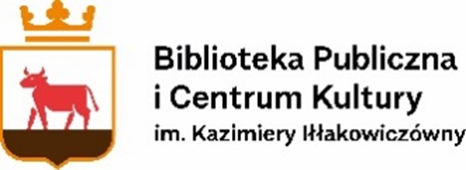  CZYTAJĄCY RODZICE W AKCJI
(edycja 4) „Książka jest żywym stworzeniem, każda ma duszę, każda ma serce”. ... Gdy dziecku dajesz książkę, zbroisz jego serce, a duszy jak ptakowi światłe przynosisz skrzydła”Kornel Makuszyński Konkurs czytelniczy dla czytających rodziców, którzy czytają dzieciom w wieku 0 – 3 latCzas trwania konkursu od 15.09.2022 r. do 15.12.2022 r.Jeśli nie jesteś jeszcze czytelnikiem naszej biblioteki, zapraszamy do bezpłatnego zapisu.Zgłoście chęć udziału w konkursie!Prosimy o osobiste lub mailowe dostarczenie (dzieci@biblioteka-trzcianka.pl) karty zgłoszenia i oświadczenie o przetwarzaniu danych osobowych.Karta zgłoszenia i oświadczenie dostępne na str. www.bpick.trzcianka.pl, zakładka – „Weź udział – konkursy. Czytający Rodzice w Akcji”.Kolekcjonujcie odwiedziny w bibliotece, wypożyczone i zwrócone w terminie książki, a my nagrodzimy najaktywniejszego czytelnika.Na zwycięzców czekają atrakcyjne nagrody! Decyduje ilość przeczytanych książek.